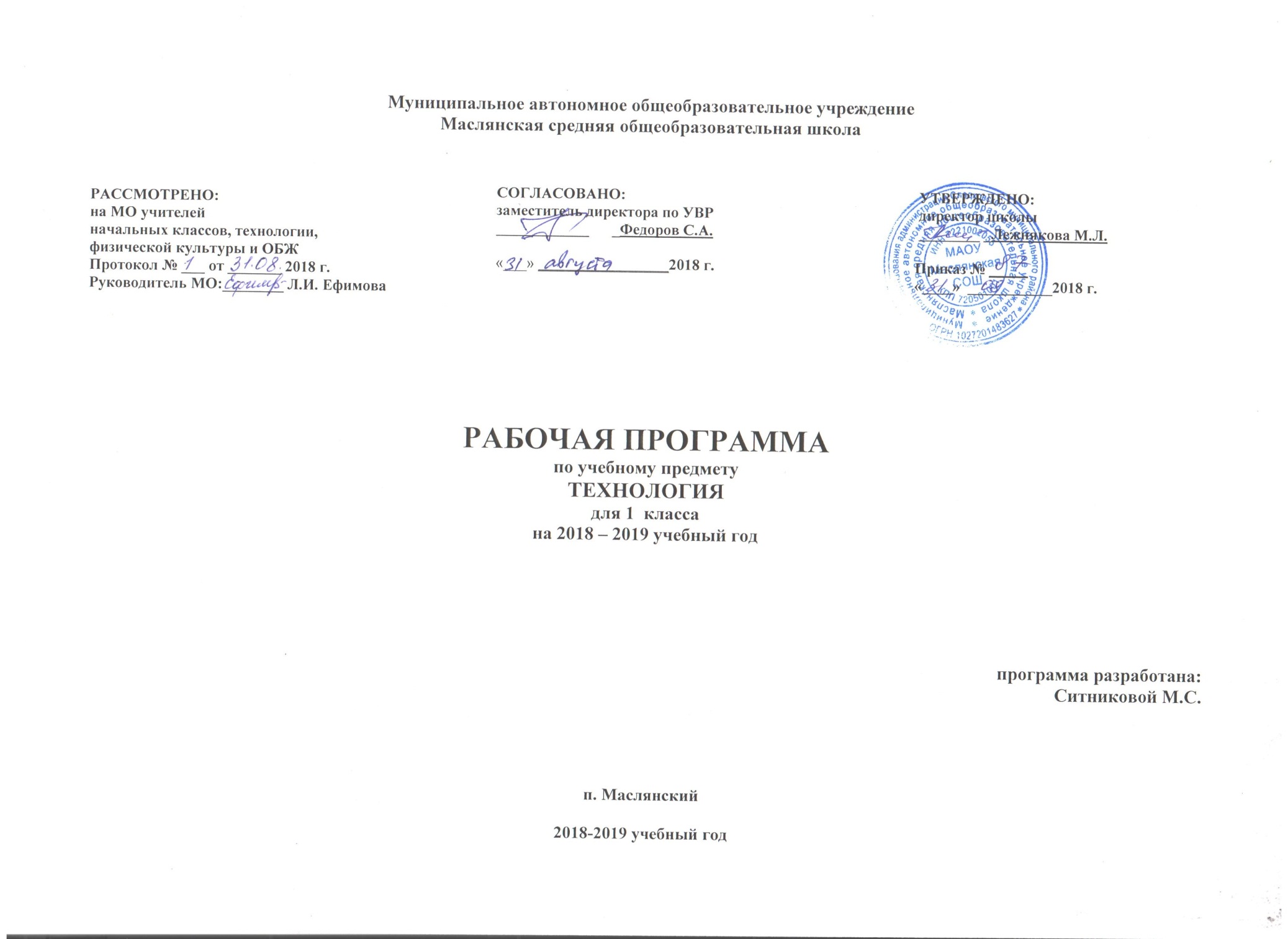 Пояснительная записка
к рабочей программе по технологии1 класс (33 ч)      Рабочая программа курса «Технология» составлена на основе Федерального закона об Образовании от 29.12.2012г. № 273, требований Федерального государственного стандарта начального образования от 06.10.2009 г. №373 приказ Министерства Образования РФ (ред.от 18.12.2012 г.) «Об утверждении и введении в действие федерального государственного стандарта начального общего образования», на основе требований к результатам освоения основной  образовательной программы начального общего образования, программы формирования универсальных учебных действий, на основе авторской программы Лутцевой Е.А. Технология:   программа: 1-4 классы/ Е.А. Лутцева.- М.: Вентана-Граф, 2013., Учебного плана МАОУ Сладковского района Маслянская СОШ на 2018-2019 учебный год.Программа обеспечена следующим учебно-методическим комплектом:             1. Лутцева Е.А. Технология. Ступеньки к мастерству: учебник для 1 класса. – М.: Вентана-Граф, 2013г.          2. Лутцева Е.А. Технология. Ступеньки к мастерству: рабочая тетрадь для 1 класса. – М.: Вентана-Граф, 2013г..         Целью  курса  является саморазвитие и развитие личности каждого ребёнка в процессе освоения мира через  его собственную творческую предметную деятельность.Изучение технологии в начальной школе направлено на решение следующих задач:● развитие личностных качеств (активности, инициативности, воли, любознательности и т. п.), интеллекта (внимания, памяти, восприятия, образного и образно-логического мышления, речи) и творческих способностей (основ творческой деятельности в целом и элементов технологического и конструкторского мышления в частности);● формирование общих представлений о мире, созданном умом и руками человека, об истории деятельностного освоения мира (от открытия способов удовлетворения элементарных жизненных потребностей до начала технического прогресса и современных технологий), о взаимосвязи человека с природой (как источника не только сырьевых ресурсов, энергии, но и вдохновения, идей для реализации технологических замыслов и проектов); о мире профессий и важности правильного выбора профессии;           ● формирование первоначальных конструкторско-технологических и организационно-экономических            знаний, овладение технологическими приемами ручной обработки материалов; усвоение правил техники                 безопасного труда; приобретение навыков самообслуживания;● овладение первоначальными умениями передачи, поиска, преобразования, хранения информации, использования компьютера; поиск (проверка) необходимой информации в словарях, каталоге библиотеки;● использование приобретенных знаний о правилах создания предметной и информационной среды для творческого решения несложных конструкторских, художественно-конструкторских (дизайнерских), технологических и организационных задач;● развитие коммуникативной компетентности младших школьников на основе организации совместной продуктивной деятельности; приобретение первоначальных навыков совместной продуктивной деятельности, сотрудничества, взаимопомощи, планирования и организации; ● воспитание экологически разумного отношения к природным ресурсам, умения видеть положительные и отрицательные стороны технического прогресса, уважения к людям труда и культурному наследию — результатам трудовой деятельности предшествующих поколений.Общая характеристика учебного предметаДанный курс носит интегрированный характер. Суть интеграции заключается в знакомстве с различными явлениями материального мира, объединенными общими, присущими им закономерностями, которые проявляются в способах реализации человеческой деятельности, в технологиях преобразования сырья, энергии, информации. Практико-ориентированная направленность содержания учебного предмета «Технология» обеспечивает интеграцию знаний, полученных при изучении других учебных предметов (изобразительно искусства, математики, окружающего мира, русского (родного) языка, литературного чтения), и позволяет реализовать их в интеллектуально-практической деятельности ученика. Это, в свою очередь, создает условия для развития инициативности, изобретательности, гибкости мышления.	Продуктивная деятельность учащихся на уроках технологии создаёт уникальную основу для самореализации личности. Благодаря включению в элементарную проектную деятельность учащиеся могут применить свои умения, заслужить одобрение и получить признание. Именно так закладываются основы трудолюбия и способности к самовыражению, формируются социально ценные практические умения, опыт преобразовательной деятельности и развития творчества, что создаёт предпосылки для более успешной социализации.	Возможность создания и реализации моделей социального поведения при работе в малых группах обеспечивает благоприятные условия для коммуникативной практики учащихся и для социальной адаптации в целом.Описание места учебного предмета в учебном плане           Предмет: технология           Класс: 1           Всего часов на изучение программы: 33ч.          Количество часов в неделю: 1 час          Организация учебных занятий в соответствии с учебным планом предусматривает использование разнообразных форм:    экскурсий, соревнований. Из расчёта не менее 1 ч в четверть по предметам менее 68 ч в год.      В авторскую программу внесены изменения.Описание ценностных ориентиров содержания учебного предметаВ начальной школе закладываются основы технологического образования, позволяющие, во-первых, дать детям первоначальный опыт преобразовательной художественно-творческой и технико-технологической деятельности, основанной на образцах духовно-культурного содержания и современных достижениях науки и техники, во-вторых, создать условия для самовыражения каждого ребенка в его практической творческой деятельности через активное изучение простейших законов создания предметной среды посредством освоения технологии преобразования доступных материалов и использования современных информационных технологий.Личностные, метапредметные и предметные результаты освоения содержания учебного предметаЛичностными результатами изучения технологии является воспитание и развитие социально и личностно значимых качеств, индивидуально-личностных позиций, ценностных установок (внимательное и доброжелательное отношение к сверстникам, младшим и старшим, готовность прийти на помощь, заботливость, уверенность в себе, чуткость, доброжелательность, общительность, эмпатия, самостоятельность, ответственность, уважительное отношение к культуре всех народов, толерантность, трудолюбие, желание трудиться, уважительное отношение к своему и чужому труду и результатам труда).Метапредметными результатами изучения технологии является освоение учащимися универсальных способов деятельности, применимых как в рамках образовательного процесса, так и в реальных жизненных ситуациях (умение принять учебную задачу или ситуацию, выделить проблему, составить план действий и применять его для решения практической задачи, осуществлять информационный поиск, необходимую корректировку в ходе практической реализации, выполнять самооценку результата).Предметными результатами изучения технологии являются доступные по возрасту начальные сведения о технике, технологиях и технологической стороне труда мастера, художника, об основах культуры труда; элементарные умения предметно-преобразовательной деятельности, умения ориентироваться в мире профессий, элементарный опыт творческой и проектной деятельности.         Содержание курса  рассматривается, прежде всего, как средство развития социально значимых личностных качеств каждого ребенка, формирования элементарных технико-технологических умений, основ проектной деятельности.  Сквозная идея содержания – внутреннее стремление человека к познанию мира, реализации своих жизненных и эстетических потребностей. Технология представлена как способ реализации жизненно важных потребностей людей, расширения и обогащения этих потребностей; влияние научных открытий (в частности, в области физики) на технический прогресс и технических изобретений на развитие наук (например, изобретение микроскопа и телескопа), повседневную жизнь людей, общественное сознание, отношение е природе. Особый  акцент – на результаты научно-технической деятельности человека (главным образом 20- 21в) и на состояние окружающей среды, т.е. на  проблемы экологии. История развития материальной культуры перекликается с историей развития духовной культуры, которая в своей практической составляющей также по-своему технологична.	Содержание курса целенаправленно отобрано, структурировано по двум основным содержательным линиям.Основы технико-технологических знаний и умений, технологической культуры        		Линия включает информационно-познавательную и практическую части и построена в основном по концентрическому принципу. В начальной школе осваиваются элементарные знания и умения по технологии обработки материалов (технологические операции и приемы разметки, разделения заготовки на части, формообразования, сборки, отделки), использованию техники в жизнедеятельности человека и т.д. Даются  представления об информации и информационных технологиях, энергии и способах ее получения и использовании, об организации труда, мире профессий и т.п.	Концентричность в изучении материала достигается тем, что элементы технологических знаний и умений изучаются по принципу укрупнения содержательных единиц, каковыми являются прежде всего технологические операции, приемы и процессы, а также связанные с ними вопросы экономики и организации производства, общей культуры труда. От класса к классу школьники расширяют круг ранее изученных общетехнологических знаний, осваивая новые приемы, инструменты, материалы, виды труда.Из истории технологии      Линия отражает познавательную часть курса, имеет культурологическую направленность. Материал построен по линейному принципу и раскрывает общие закономерности и отдельные этапы практического (деятельностного) освоения человеком окружающего мира, создания культурной среды. Отражены некоторые страницы истории человечества – от стихийного удовлетворения насущных жизненных потребностей древнего человека к зарождению социальных отношений, нашедших свое отражение в целенаправленном освоении окружающего мира и создании материальной  культуры. Содержание линии раскрывает учащимся на уровне общих представлений закономерности зарождения ремесел (разделение труда), создания механизмов, использующих силу природных стихий (повышение производительности труда), изобретения парового двигателя и связанного с этим начала технической революции. Дается также представление о некоторых великих изобретениях человечества, породивших науки или способствовавших их развитию, о современном техническом прогрессе, его положительном и негативном влиянии на окружающую среду, особенно в экологическом плане. При этом центром внимания является человек, в первую очередь как человек-созидатель – думающий, творящий, стремящийся удовлетворить свои материальные и духовно-эстетические потребности и при этом рождающий красоту. 				Особенности представления материала:Исторические события, явления, объекты изучаются в их связи с реальной окружающей детей  средой;Преобразующая деятельность человека рассматривается в единстве и взаимосвязи с миром природы; раскрывается их взаимовлияние, как положительное, так и отрицательное, в том числе обсуждаются проблемы экологии;Показано, что технологии практических работ из века в век остаются почти неизменными, особенно ручных, ремесленнических (разметка, вырезание, соединение деталей, отделка изделия);Осуществляется знакомство с основными движущими силами прогресса, в том числе рассматриваются причины и закономерности разделения труда, этапы развития техники в помощь человеку и т.д.;Подчеркивается, что творческая деятельность – естественная, сущностная потребность человека в познании мира и самореализации – проявляется, в частности, в изобретательстве, стимулирующем развитие производства или наук (физики, химии, астрономии, биологии, медицины).Обе линии взаимосвязаны, что позволяет существенно расширить образовательные возможности предмета, приблизить его к окружающему миру ребенка в той части, где человек взаимодействует с техникой, предметами быта, материальными продуктами духовной культуры, и представить освоение этого мира как непрерывный процесс в его историческом  развитии.	В программе эти содержательные линии представлены четырьмя разделами:Общекультурные и общетрудовые компетенции. Основы культуры труда, самообслуживание.Технология ручной обработки материалов. Элементы графической грамоты.Конструирование и моделирование.Использование информационных технологий (практика работы на компьютере).Освоение предметных знаний и приобретение умений, формирование метапредметных основ деятельности и становление личностных качеств осуществляются в течение всего периода обучения. В 1 и 2 классах основное внимание уделяется освоению базовых предметных техникотехнологических знаний и умений, а также воспитанию личностных ( духовно-нравственных) качеств. В содержание включаются задания  на развитие основ творческой деятельности. Учтены также требования адаптационного периода: освоение материала курса в течение первых недель обучения осуществляется в процессе экскурсий, прогулок, игр на воздухе.В 3 и 4классах освоение предметных знаний и умений осуществляется посредством переноса известного в новые ситуации, на первый план выходит развитие коммуникативных и социальных качеств личности, а также развитие основ творческой деятельности, высшая форма которой - проект.	Национальные и региональные традиции реализуются через наполнение познавательной части курса и практических работ содержанием, реальные исторические объекты (сооружения) и изделия, по тематике связанные с ремеслами и промыслами народов, населяющих регион.	Материал учебников и рабочих тетрадей, реализующих данную программу, представлен таким образом, что позволяет учителю на основе учебных тем составить учебную программу внеурочного занятия (факультатива). 	Методическая основа курса – организация  максимально продуктивной творческой деятельности детей начиная с 1 класса. Репродуктивно осваиваются только технологические приемы и способы. Главная задача курса  - научить учащихся добывать знания и применять их в своей повседневной жизни, а также пользоваться различного рода источниками информации. Для этого необходимо развивать рефлексивные способности, умение самостоятельно двигаться от незнания к знанию. Этот путь идет через осознание того, что известно и неизвестно, умение формулировать проблему, намечать пути ее решения, выбирать одних из них, проверять его, оценивать полученный результат, а в случае необходимости повторить попытку до получения качественного результата.	Основные методы, реализующие развивающие идеи курса,- продуктивные (включают в себя наблюдения, размышления, обсуждения, открытия новых знаний, опытные исследования предметной среды ит.п.). С их помощью учитель ставит каждого ребенка в позицию субъекта своего учения, т.е. делает ученика активным участником процесса познания мира. Для этого урок строится так, чтобы в первую очередь обращаться к личному опыту учащихся, а учебник использовать для дополнения этого опыта научной информацией с последующим обобщением и практическим освоением приобретенной информации.	При таком подходе результатом освоения содержания курса становится не только усвоение заложенных в программе знаний, качественное выполнение практических и творческих работ, но и личностные изменения каждого ученика в его творческом. Нравственном, духовном,социальном развитии.	Для обеспечения качества практических работ (предметные результаты обучения) предусмотрено выполнение пробных поисковых, тренировочных упражнений, направленных на освоение необходимых технологических приемов и операций, открытие конструктивных особенностей изделий. Упражнения предваряют изготовление предлагаемых изделий, помогают наглядно и практически искать оптимальные технологические способы и приемы и тем самым являются залогом качественного выполнения целостной работы. Их необходимо выполнять на этапе поиска возможных вариантов решения конструкторско-технологической или декоративно-художественной проблемы, выявленной в результате анализа предложенного образца изделия.	Развитие творческих способностей как части метапредметных результатов обучения обеспечивается стимулированием учащихся к поиску и самостоятельному решению конструкторско-технологических и декоративно-художественных задач, опорой на личный опыт учащихся, иллюстративный материал, систему вопросов и заданий, активизирующих познавательную поисковую (в том числе проектную) деятельность. На этой основе создаются условия для развития у учащихся умений наблюдать, сравнивать, вычленять известное и неизвестное, анализировать свои результаты и образцы профессиональной деятельности мастеров, искать оптимальные пути решения возникающих эстетических, конструктивных и технологических проблем.	Развитие духовно-нравственных качеств личности, уважения к наследию и традициям народа своей страны и других стран обеспечивается созерцанием и обсуждением художественных образцов культуры, а также активным включением в доступную художественно-прикладную деятельность на уроках и во время внеурочных занятий.	Деятельность учащихся на уроках первоначально носит в основном индивидуальный характер с постепенным увеличением доли групповых и коллективных работ обобщающего характера, особенно творческих. Начиная со 2 класса дети постепенно включаются в доступную элементарную проектную деятельность, которая направлена на развитие творческих качеств личности, коммуникабельности, чувства ответственности, умения искать и пользоваться информацией. Эта деятельность предполагает приобщение учащихся к активному познавательному и практическому поиску: от выдвижения идеи и разработки замысла изделия (ясное целостное представление о будущем изделии и его назначении, выбор конструкции, художественных материалов, инструментов, определение рациональных приемов и последовательности выполнения) до практической реализации задуманного. Тематику проектов предлагает учитель либо выбирают сами учащиеся после изучения отдельных тем или целого тематического блока.  В зависимости от сложности темы творческие задания (творческие проекты) могут носить индивидуальный или коллективный характер.Содержание учебного предметаРаздел 1.Общекультурные и общетрудовые компетенции. Основы культуры труда, самообслуживание (6 ч)Мир профессий. Профессии близких; профессии, знакомые детям; профессии мастеров.Разнообразные предметы рукотворного мира (быта и декоративно – прикладного искусства)Роль и место человека в окружающем мире. Созидательная, творческая деятельность человека и природа, как источник его вдохновения.  Элементарные общие правила создания рукотворного мира (эстетическая выразительность – цвет, форма, композиция); гармония предметов и окружающей среды (сочетание цветов и основы композиции)Бережное отношение к природе как к источнику сырьевых ресурсов, природные материалы. Самообслуживание: организация рабочего места (рациональное размещение инструментов и материалов) и сохранение порядка на нём во время и после работы; уход за инструментами и их хранение. Гигиена труда. Организация рабочего места (рациональное размещение инструментов и материалов) и сохранение порядка на нём во время и после работы.Простейший анализ задания (образца), планирование трудового процесса.Работа с доступной информацией в учебнике, рабочей тетради (приложении) - рисунки, схемы, инструкционные карты; образцы изделий.  Самоконтроль в ходе работы по инструкционной карте, соотнесение промежуточного и конечного результата (детали, изделия) с образцом. Самоконтроль качества выполненной работы – соответствие результата (изделия) предложенному образцу. Выполнение коллективных работ.Раздел 2. Технология ручной обработки материалов.Элементы графической грамоты (17ч)Знакомство с материалами (бумага, картон, нитки, ткань) и их практическим применением в жизни. Основные свойства материалов: цвет, пластичность, мягкость, твёрдость, прочность, гладкость, шершавость, влагопроницаемость, коробление(для бумаги и картона). Сравнение материалов по  их свойствам: декоративно – художественные и конструктивные. Виды бумаги(рисовальная, цветная тонкая, газетная и др.)Тонкий картон, пластичные материалы(глина, пластилин), природные материалы. Свойства этих материалов. 	Подготовка материалов к работе. Сбор и сушка природного материала. Экономное расходование материалов.  	Инструменты и приспособления  для обработки доступных материалов: ножницы, игла, стека, шаблон, булавки (знание названий используемых инструментов). Выполнение приёмов рационального и безопасного пользование ими. 	Знакомство с графическими изображениями: рисунок, схема (их узнавание). Обозначение линии сгиба на рисунках, схемах.  	Общее понятие о технологии. Элементарное знакомство (понимание и называние) с технологическим процессом изготовления изделия из материалов: разметка деталей, их выделение, формообразование, сборка. Разметка деталей на глаз, по шаблону. Выделение деталей отрыванием, резанием ножницами. Формообразование деталей сгибанием, складыванием, вытягиванием. Клеевое соединение деталей изделия. Отделка деталей изделия рисованием, аппликацией, прямой строчкой. Сушка изделия под прессом. 	Единообразие технологических операций(как последовательности выполнения изделия) при изготовленииизделийиз разных материалов.	Связь и взаимообусловленность свойств используемых учащимися материалов и технологических приёмов их обработки. 	Приёмы выполнения различных видов декоративно – художественных изделий (в технике аппликации, мозаики, лепки, оригами, бумажной пластики и пр.)Раздел 3. Конструирование и моделирование (10ч)	Элементарное понятие конструкции. Изделие, деталь изделия.	Конструирование и моделирование изделий из природного материалов и бумаги складыванием, сгибанием, вытягиванием по образцу и рисунку. Неразборные (однодетальные) и разборные (многодетальные) конструкции(аппликации, изделия из текстиля, комбинированных материалов), общее представление. Неподвижное соединение деталей.            		Оценка результатов предметно – творческой деятельности обучающихся        		К концу обучения в начальной школе должна быть обеспечена готовность учащихся к дальнейшему            образованию, достигнут необходимый уровень первоначальных трудовых умений, начальной           технологической подготовки. Эти требования включают: элементарные знания о значении и месте трудовой деятельности в создании общечеловеческой культуры; о простых и доступных правилах создания функционального, комфортного и эстетически выразительного жизненного пространства (удобство, эстетическая выразительность, прочность; гармония предметов и окружающей среды); соответствующую возрасту технологическую компетентность: знание используемых видов материалов, их свойств, способов обработки; анализ устройства и назначения изделия; умение определять необходимые действия и технологические операции и применять их для решения практических задач; подбор материалов и инструментов в соответствии с выдвинутым планом и прогнозом возможных результатов; экономная разметка; обработка с целью получения деталей, сборка, отделка изделия; проверка изделия в действии;достаточный уровень графической грамотности: выполнение несложных измерений, чтение доступных графических изображений, использование чертежных инструментов (линейка, угольник, циркуль) и приспособлений для разметки деталей изделий; опора на рисунки, план, схемы, простейшие чертежи при решении задач по моделированию, воспроизведению и конструированию объектов; умение создавать несложные конструкции из разных материалов: исследование конструктивных особенностей объектов, подбор материалов и технологии их изготовления, проверка конструкции в действии, внесение корректив;овладение такими универсальными учебными действиями (УУД), как ориентировка в задании, поиск, анализ и отбор необходимой информации, планирование действий, прогнозирование результатов собственной и коллективной технологической деятельности, осуществление объективного самоконтроля и оценки собственной деятельности и деятельности своих товарищей, умение находить и исправлять ошибки в своей практической работе;умение самостоятельно справляться с доступными проблемами, реализовывать реальные собственные замыслы, устанавливать доброжелательные взаимоотношения в рабочей группе, выполнять разные социальные роли (руководитель, подчиненный);развитие личностных качеств: любознательности, доброжелательности, трудолюбия, уважения к труду, внимательного отношения к старшим, младшим и одноклассникам, стремления и готовности прийти на помощь тем, кто нуждается в ней.Календарно-тематическое планирование по технологииРезультаты изучения технологии в 1 классе          Личностными результатами изучения курса «Технология» в 1-м классе является формирование следующих умений: положительно относиться к учению;проявлять интерес к содержанию предмета технологии;принимать помощь оноклассников, отзываться на помощь взрослых и детей;чувствовать уверенность в себе, верить в свои возможности;самостоятельно определять и объяснять свои чувства и ощущения, возникающие в результате наблюдения, рассуждения, обсуждения, самые простые и общие для всех людей правила поведения (основы общечеловеческих нравственных ценностей);чувствовать удовлетворение от сделанного или созданного для родных, друзей, для себя;бережно относиться к результатам своего труда и труда одноклассников;осознавать уязвимость, хрупкость природы, понимать положительные и негативные последстивия деятельности человека;с помощью учителя планировать предстоящую практическую деятельность;под контролем учителя выполнять предлагаемые изделия с опорой на лан и образец.Средством формирования этих действий служит работа в малых группах.        Метапредметными результатами изучения курса «Технология» в 1-м классе является формирование следующих          универсальных учебных действий:         Регулятивные УУД:С помощью учителя учиться определять и формулировать цель деятельности на  уроке;учиться проговаривать последовательность действий на уроке;учиться высказывать своё предположение на основе работы с иллюстрацией учебника;с помощью учителя объяснять выбор наиболее подходящих для выполнения задания материалов и инструментов;учиться готовить рабочее место, с помощью учителя отбирать наиболее подходящие для выполнения задания материалы и инструменты и выполнять практическую работу по предложенному учителем плану с опорой на образцы, рисунки учебника;выполнять контроль точности и разметки деталей с помощью шаблона;учиться совместно с учителем и другими учениками давать эмоциональную оценку деятельности класса на уроке.        Познавательные УУД:Наблюдать связи человека с природой и предметным миром; предметный мир ближайшего окружения, конструкции и образы объектов природы и окружающего мира, конструкторско – технологические и декоративно – художественные особенности предлагаемых изделий; сравнивать их;сравнивать изучаемые материалы по их свойства, анализировать конструкции предлагаемых изделий, делать простейшие обобщения; группировать предметы и их образы по общему признаку (конструкторскому,   технологическому и декоративно – художественному);с помощью учителя анализировать предлагаемые задания, отличать новое от уже известного;ориентироваться в материале на страницах учебника;находить ответы на предлагаемые вопросы, используя учебник, свой жизненный опыт и информацию, полученную на уроке; пользоваться памятками (даны в конце учебника);делать выводы о результате совместной работы всего класса;преобразовывать информацию из одной формы в другую – в  изделия, художественные образы.         Средством формирования этих действий служат учебный материал и задания учебника, нацеленные на 1-ю линию          развития        – чувствовать мир, искусство.       Коммуникативные УУД:учиться слушать и слышать учителя и одноклассников, совместно обсуждать предложенную или выявленную проблему.         Средством формирования этих действий служит технология проблемного диалога (побуждающий и подводящий диалог).уметь сотрудничать, выполняя различные роли в группе, в совместном решении проблемы (задачи);уважительно относиться к позиции другого, пытаться договариваться.              Предметными результатами изучения курса «Технология» в 1-м классе является формирование следующих умений:          1.Общекультурные и общетрудовые компетенции.Знать:о роли и месте человека в окружающем мире; созидательной, творческой деятельности человека, о природе как источнике его вдохновения;об отражении форм и образов природы в работах мастеров художников, о разнообразных предметах рукотворного мира;о профессиях, знакомых детям.Уметь:организовывать и выполнять свою художественно – практическую деятельность в соответствии с собственным  замыслом;обслуживать себя во время работы; поддерживать порядок на рабочем месте, ухаживать за инструментами и правильно хранить их;соблюдать правила гигиены труда. 2.Технология ручной обработки материалов. Элементы графической грамоты. Знать:общее названия изученных видов материалов(природные, бумага, тонкий картон, ткань, клейстер, клей) и их свойства (цвет, фактура, толщина и др.);последовательность изготовления несложных изделий: разметка, резание, сборка, отделка;способы разметки на глаз, по шаблонам; формообразование, сгибание, складывание, вытягивание;клеевый способ соединения;способы отделки: раскрашивание, аппликация, прямая строчка;название и назначение ручных инструментов (ножницы, игла) и приспособлений (шаблон, булавки), правила безопасной работы ими.Уметь:Различат материалы и инструменты по их назначению; качественно выполнять операции и приёмы по изготовлению несложных приёмов;экономно размечать сгибание по шаблону;точно резать ножницами;собирать изделие с помощью клея;эстетично и аккуратно  отделывать изделие раскрашиванием, аппликацией, прямой строчкой;использовать для сушки плоских изделий пресс;безопасно работать и хранить инструменты (ножницы, иглы);с помощью учителя выполнять практическую работу и самоконтроль с опрой на конструкционную карту, образец, используя шаблон. 3.Конструирование и моделированиеЗнать:О детали  как составной части изделия;конструкциях – разборных и неразборных;неподвижном клеевом соединении деталей. Уметь:различать разборные и неразборные конструкции несложных изделий; конструировать и моделировать изделия из различных материалов по образку, рисункуМатериально – техническое обеспечение образовательного процесса     Оборудование Компьютер, мультимедийное оборудованиеКомплект таблиц по трудовому обучению, 1 классНабор инструментов по трудовому обучению в начальной школеКоллекция  «Разные виды тканей»Коллекция «Обработка ткани»Набор чертежных инструментов для начальной школыКоллекция «Натуральные ткани»Коллекция «Хлопчатник»Коллекция «Тутовый шелкопряд»Коллекция «Обработка бумаги»Таблица «Одежды разных эпох»Таблица - схема «Что такое земледелие»Рисунки предметов русской ярмаркиПрезентация «Первые изобретения человека»Презентация «Первые самолёты и лётчики»Презентация «Когда появился первый автомобиль?»WEB-ресурсы для реализации ФГОСМинистерство образования и науки Российской Федерации
http://mon.gov.ru/pro/fgos/Федеральный Государственный Образовательный Стандарт
http://standart.edu.ru/Портал "Начальная школа"
http://nachalka.edu.ru/ Портал "Введение ФГОС НОО"
http://nachalka.seminfo.ru/Сайт Министерства образования и науки РФ. Раздел ФГОС. Общее образование. 
Сайт Института стратегических исследований в образовании Российской академии образования.  
Сайт Инновационной образовательной сети "Эврика". Разработка и апробация материалов, обеспечивающих введение ФГОС. Путеводитель по ресурсам ФГОС. УМК "Начальная школа  ХХI века"Интернет-ресурсыhttp://tehnologi.su/ - непрерывная подготовка учителя технологииhttp://school-collection.edu.ru/http://potomy.ru/www.7ya.ru/pub/presentation/http://www.solnet.ee/http://www.danilova.ru/storage/present.htmhttp://www.shram.kiev.ua/univer/presentation/http://www.royalty.baltinform.ru/http://www.it-n.ru/http://viki.rdf.ru/http://rusedu.ru/http://standart.edu.ru/catalog.aspx?CatalogId=223http://www.kalyamalya.ru/http://www.savepic.ru/http://www.nachalka.com/                                          Название  разделаКол-во часов по разделуТема урокаДата реализацииПланируемые результаты по разделуПланируемые результаты по разделуПланируемые учебные ситуации на урокеНазвание  разделаКол-во часов по разделуТема урокаДата реализацииПредметныеМетапредметныеПланируемые учебные ситуации на уроке1.Общекультурные и общетрудовые компетенции. Основы культуры труда, самообслуживание. 6 ч.1Рукотворный мир как результат труда человека. Что ты видишь вокруг?- уметь классифицировать предметы по признакам – природные и рукотворные;- знать правила поведения в природе, знать какое животное какое жилище строит Личностные:- учебно-познавательный интерес к новому учебному материалу;- чувства прекрасного и эстетического;Регулятивные:- принимать учебную задачу;Познавательные:- осуществлять анализ объектов;Коммуникативные:- использовать речь для регуляции своего действия;“Кто назовет больше предметов окружающего мира”2Трудовая деятельность в жизни человека. Основы культуры труда.- уметь классифицировать предметы по признакам – природные и рукотворные;- знать правила поведения в природе, знать какое животное какое жилище строит Личностные:- учебно-познавательный интерес к новому учебному материалу;- чувства прекрасного и эстетического;Регулятивные:- принимать учебную задачу;Познавательные:- осуществлять анализ объектов;Коммуникативные:- использовать речь для регуляции своего действия;    3Природа в художественно – практической деятельности человека.- уметь классифицировать предметы по признакам – природные и рукотворные;- знать правила поведения в природе, знать какое животное какое жилище строит Личностные:- учебно-познавательный интерес к новому учебному материалу;- чувства прекрасного и эстетического;Регулятивные:- принимать учебную задачу;Познавательные:- осуществлять анализ объектов;Коммуникативные:- использовать речь для регуляции своего действия;4Природа и техническая среда.- уметь классифицировать предметы по признакам – природные и рукотворные;- знать правила поведения в природе, знать какое животное какое жилище строит Личностные:- учебно-познавательный интерес к новому учебному материалу;- чувства прекрасного и эстетического;Регулятивные:- принимать учебную задачу;Познавательные:- осуществлять анализ объектов;Коммуникативные:- использовать речь для регуляции своего действия;5Дом и семья. Самообслуживание.- уметь классифицировать предметы по признакам – природные и рукотворные;- знать правила поведения в природе, знать какое животное какое жилище строит Личностные:- учебно-познавательный интерес к новому учебному материалу;- чувства прекрасного и эстетического;Регулятивные:- принимать учебную задачу;Познавательные:- осуществлять анализ объектов;Коммуникативные:- использовать речь для регуляции своего действия;6. Демонстрация готовых материалов на цифровых носителях.2Технология ручной обработки материалов. Элементы графической грамоты 17ч.7 - 8Материалы, их свойства, происхождение и использование человеком.- уметь различать и чертить линии различной конфигурации, выполнять аппликацию из ниток- знать термин шаблон, выполнять разметку по шаблонуЛичностные:- учебно-познавательный интерес к новому учебному материалу;- чувства прекрасного и эстетического;Регулятивные:- принимать учебную задачу;- организовывать свое рабочее место в зависимости от вида работы;Познавательные:- осуществлять анализ объектов;Коммуникативные:- использовать речь для регуляции своего действия;Игра “Какой предмет лишний?”9 - 10Инструменты и приспособления для обработки материалов- уметь различать и чертить линии различной конфигурации, выполнять аппликацию из ниток- знать термин шаблон, выполнять разметку по шаблонуЛичностные:- учебно-познавательный интерес к новому учебному материалу;- чувства прекрасного и эстетического;Регулятивные:- принимать учебную задачу;- организовывать свое рабочее место в зависимости от вида работы;Познавательные:- осуществлять анализ объектов;Коммуникативные:- использовать речь для регуляции своего действия;Игра “Однодетальные и многодетальные изделия” (классификация школьных предметов по конструктивным признакам)11 – 12Общее представление о техническом процессе.- уметь различать и чертить линии различной конфигурации, выполнять аппликацию из ниток- знать термин шаблон, выполнять разметку по шаблонуЛичностные:- учебно-познавательный интерес к новому учебному материалу;- чувства прекрасного и эстетического;Регулятивные:- принимать учебную задачу;- организовывать свое рабочее место в зависимости от вида работы;Познавательные:- осуществлять анализ объектов;Коммуникативные:- использовать речь для регуляции своего действия;13Технологические операции ручной обработки материалов Правила рационального и безопасного использования инструментов и приспособлений - уметь различать и чертить линии различной конфигурации, выполнять аппликацию из ниток- знать термин шаблон, выполнять разметку по шаблонуЛичностные:- учебно-познавательный интерес к новому учебному материалу;- чувства прекрасного и эстетического;Регулятивные:- принимать учебную задачу;- организовывать свое рабочее место в зависимости от вида работы;Познавательные:- осуществлять анализ объектов;Коммуникативные:- использовать речь для регуляции своего действия;Игра “Найди среди окружающих тебя предметов изделия из бумаги и ткани” (классификация по видам материалов)14Технологические операции ручной обработки материалов. Виды условных графических изображений: рисунок, эскиз, схема. Линии чертежа.- уметь различать и чертить линии различной конфигурации, выполнять аппликацию из ниток- знать термин шаблон, выполнять разметку по шаблонуЛичностные:- учебно-познавательный интерес к новому учебному материалу;- чувства прекрасного и эстетического;Регулятивные:- принимать учебную задачу;- организовывать свое рабочее место в зависимости от вида работы;Познавательные:- осуществлять анализ объектов;Коммуникативные:- использовать речь для регуляции своего действия;15Технологические операции ручной обработки материалов. Подбор материалов и инструментов16Технологические операции ручной обработки материалов. Разметка по шаблону.17Технологические операции ручной обработки материалов. Сборка деталей, клеевой способ соединения деталей.18Технологические операции ручной обработки материалов. Разметка по шаблону. Сборка деталей, клеевой способ соединения деталей19Сборка деталей, клеевой способ соединения деталей. Правила рационального и безопасного использования инструментов и приспособлений.20-23Графические изображения в технике и технологии. Подбор материалов и инструментов. Обработка материала. Отделка изделий.3Конструирование и моделирование. 10ч 24Изделия, деталь изделия.- знать свойства бумаги, работать с ножницами,- знать сходства свойств бумаги и ткани, различия между этими материаламиЛичностные:- учебно-познавательный интерес к новому учебному материалу;- чувства прекрасного и эстетического;Регулятивные:- принимать учебную задачу;- организовывать свое рабочее место в зависимости от вида работы;Познавательные:- осуществлять анализ объектов;Коммуникативные:- использовать речь для регуляции своего действия;25Конструкция изделия.- знать технику безопасности при работе с ножницамиРегулятивные:- принимать учебную задачу;- организовывать свое рабочее место в зависимости от вида работы;Коммуникативные:- использовать речь для регуляции своего действия;25Конструкция изделия.- знать технику безопасности при работе с ножницамиРегулятивные:- принимать учебную задачу;- организовывать свое рабочее место в зависимости от вида работы;Коммуникативные:- использовать речь для регуляции своего действия;26Элементарные представления о конструкции. Конструкция изделия- знать технику безопасности при работе с ножницамиРегулятивные:- принимать учебную задачу;- организовывать свое рабочее место в зависимости от вида работы;Коммуникативные:- использовать речь для регуляции своего действия;27-28Конструирование и моделирование несложных объектов. Конструирование и моделирование изделий на основе природных форм и конструкций.29-33Конструирование и моделирование несложных объектов. Конструирование и моделирование изделий на основе природных форм и конструкций.